27 ноября 2023г. воспитанники подготовительной группы «Затейники» посетили музей МАОУ Зайковской средней школы № 2. Хранительница музея Светлана Геннадьевна радушно встретила ребят и провела очень интересную и познавательную экскурсию. В «русской избе» дошкольники познакомились с предметами старины: кочергой, старинной посудой, девочек заинтересовали утюги, ткацкий станок, люлька и другие предметы. Воспитанники с удовольствием слушали, с любопытством рассматривали экспонаты и задавали вопросы.
           Дети были в восторге от посещения музея. Осталось много впечатлений от увиденных экспонатов. По окончании экскурсии воспитанники детского сада поблагодарили Светлану Геннадьевну и пообещали прийти ещё.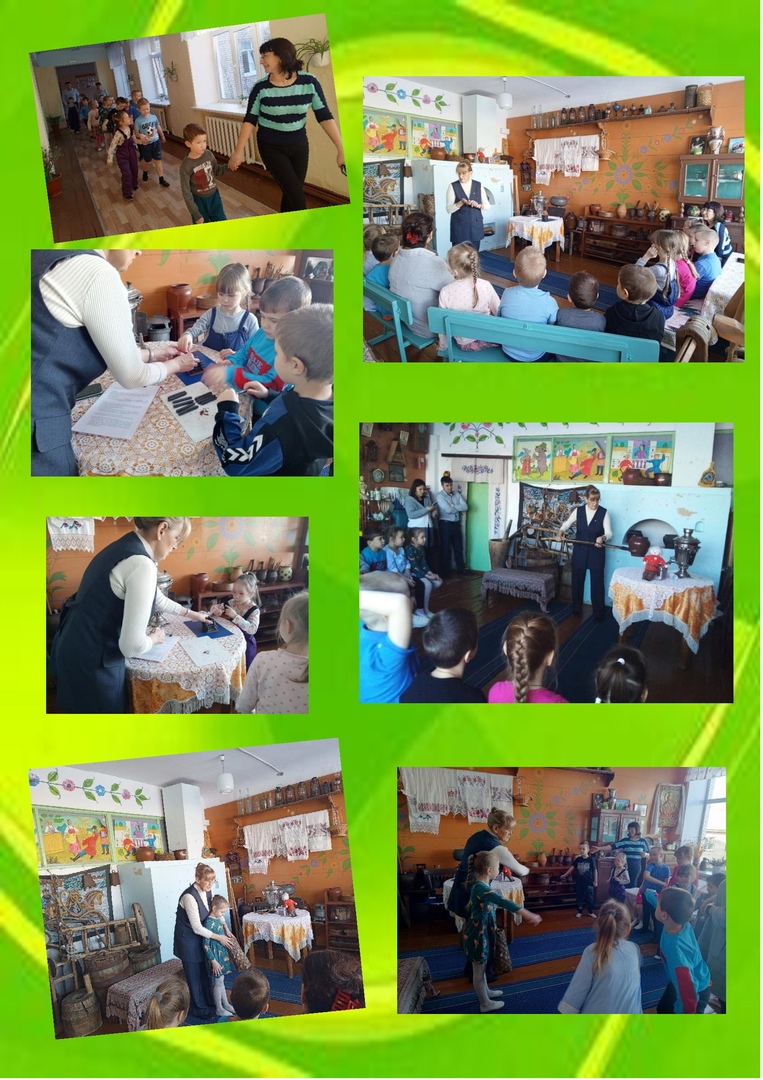 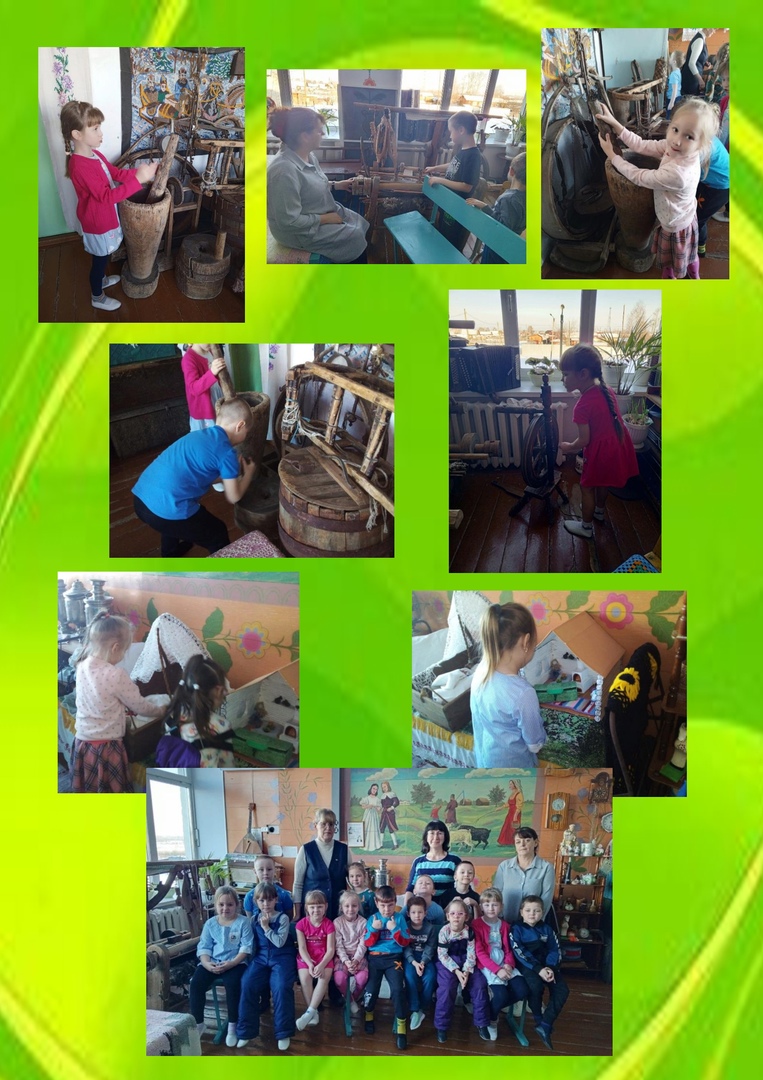 